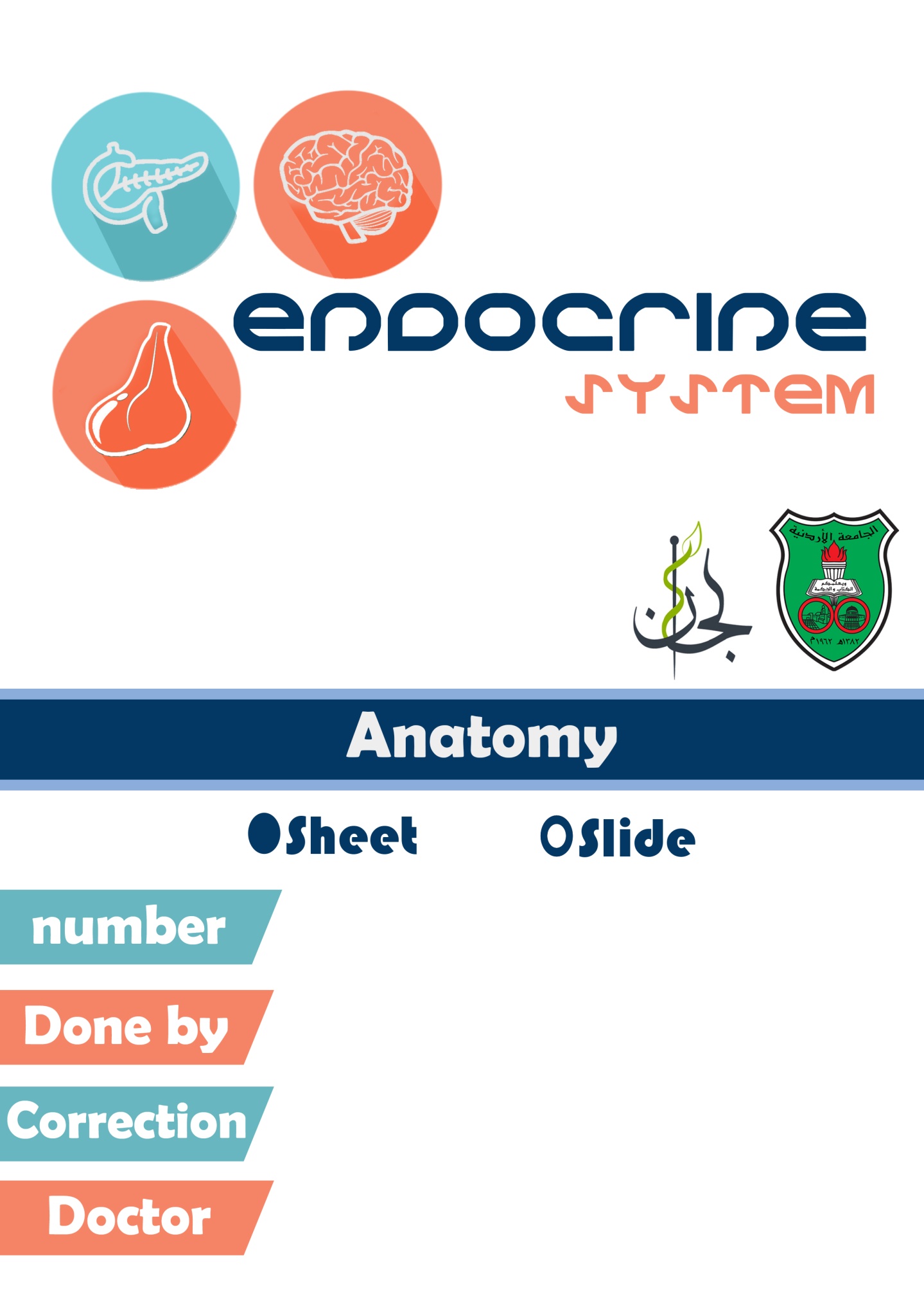 بعض التعليمات التي ستكون مشتركة بين كل شيتات المادة:
- الخط 14- نوع الخط (calibri )- الاطار للصفحات Box- الترميز الاساسي على شكل 1 2 3 4 5 - الترميز الفرعي على شكل a  b  c  d - العناوين الرئيسية تكون بحجم أكبر و bold لتكون مميزة- إضافة أي معلومة او صورة موجودة بالسلايدات ولم تذكر بالمحاضرة بهدف أن يكون الشيت كافي بدون الرجوع للسلايد- كتابة التوقيت كل 10 دقائق من التسجيل- احذف الكلام السابق وابدأ بكتابة الشيت على هذا الملف دمتم متألقين :D